L’interview décalée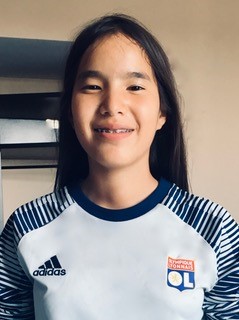 Carte d’identité :Nom : Dejardin				Au club depuis : août 2019 – depuis 1 anPrénom : Lili					Poste : Gardienne de but Age : 13 ans 					Club précédent : Molieres pendant 2 ansEquipe : U13 Féminine avec JoannaSi tu étais…Une couleur : bleu turquoise Un film : harry potter Une destination de vacance : les caraibes Un personnage de fiction : pocahontas Une ville : new york Un animal : léopard Un plat : lasagnes Une boisson : ice teaTon défaut : Têtue Ta qualité : Déterminée Deux choses que tu amènerais sur une ile déserte : ballon de foot et téléphone Quel mot choisirais-tu pour te décrire : battante Ce que tu détestes par-dessus tout : de ne pas avoir de vie sociale avec les personnes que j’aime (ex: mes amies, mes grands-parents,...)Parlons sport et football…Ton équipe préférée : l’équipe féminine de LyonL'équipe que tu déteste le plus : l’équipe de MarseilleSi tu devais faire un autre sport : du basketballSi tu étais un geste technique : le ciseau retournéSi tu étais ballon d’or : je devrais ça à mon équipe et mon coach car ce serait grâce à eux Ton joueur ou joueuse préféré : Ada HegerbergParlons de ton équipe…Qui est la plus technique : MilaLa plus belle : RomyLa plus chambreuse : ClaraCelle qui se plaint le plus : Aure AlyaLa joueuse avec qui tu partirais en vacances : LauryneUn petit mot sur le coach : c’est grâce à vous qu’on s’améliore de jours en jours car vous nous donnez des méthodes, des conseils... pour qu’on puisse réussir.   Je vous remercie pour tous ce que vous faites.  Un petit mot pour finir : Pour moi le foot ce n’est pas un loisir mais une passion où je m’amuse, je rencontre d’autres personnes qui me font grandir. Je m’améliore grâce aux conseils que me donne ma super coach Joanna. Et surtout j’adore les spécifiques gardiens que me font Mika, Eric et Clément, cela m’aide beaucoup en tant que goal.                               Merci beaucoup,Au revoir !MFC à tout jamais !